PrénomDateNombres : associe les collections aux constellations puis colle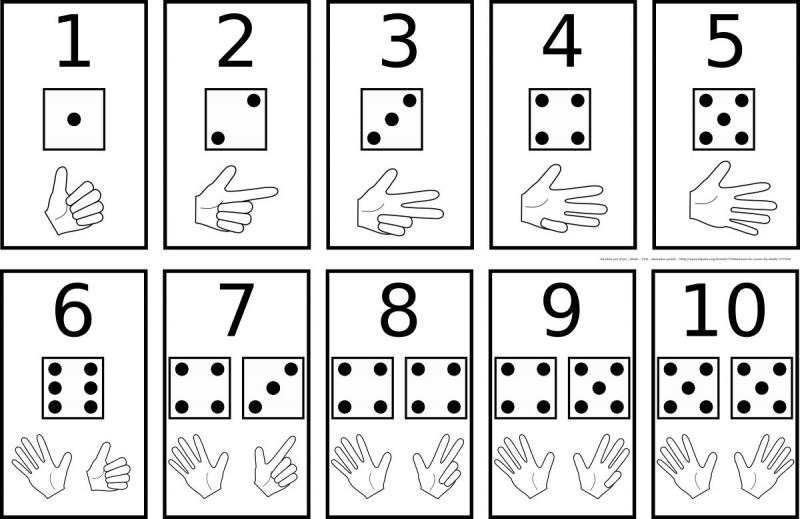 